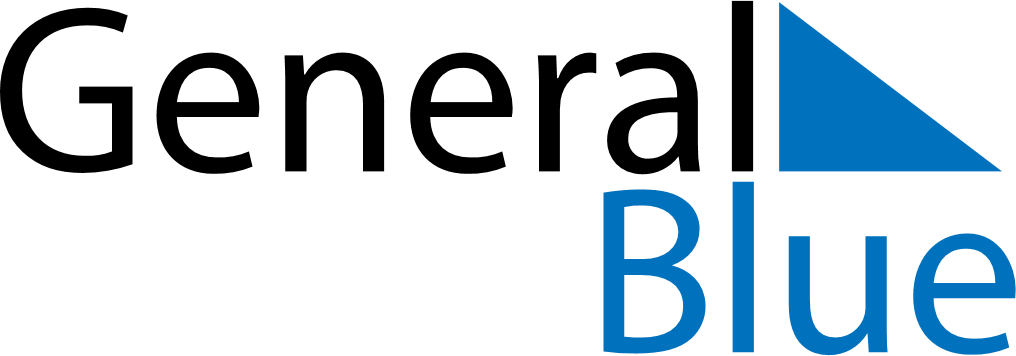 August 2024August 2024August 2024August 2024August 2024August 2024Rio Pico, Chubut, ArgentinaRio Pico, Chubut, ArgentinaRio Pico, Chubut, ArgentinaRio Pico, Chubut, ArgentinaRio Pico, Chubut, ArgentinaRio Pico, Chubut, ArgentinaSunday Monday Tuesday Wednesday Thursday Friday Saturday 1 2 3 Sunrise: 9:00 AM Sunset: 6:43 PM Daylight: 9 hours and 43 minutes. Sunrise: 8:58 AM Sunset: 6:44 PM Daylight: 9 hours and 45 minutes. Sunrise: 8:57 AM Sunset: 6:45 PM Daylight: 9 hours and 48 minutes. 4 5 6 7 8 9 10 Sunrise: 8:56 AM Sunset: 6:46 PM Daylight: 9 hours and 50 minutes. Sunrise: 8:55 AM Sunset: 6:47 PM Daylight: 9 hours and 52 minutes. Sunrise: 8:53 AM Sunset: 6:49 PM Daylight: 9 hours and 55 minutes. Sunrise: 8:52 AM Sunset: 6:50 PM Daylight: 9 hours and 57 minutes. Sunrise: 8:51 AM Sunset: 6:51 PM Daylight: 10 hours and 0 minutes. Sunrise: 8:49 AM Sunset: 6:52 PM Daylight: 10 hours and 2 minutes. Sunrise: 8:48 AM Sunset: 6:53 PM Daylight: 10 hours and 5 minutes. 11 12 13 14 15 16 17 Sunrise: 8:46 AM Sunset: 6:54 PM Daylight: 10 hours and 7 minutes. Sunrise: 8:45 AM Sunset: 6:55 PM Daylight: 10 hours and 10 minutes. Sunrise: 8:43 AM Sunset: 6:56 PM Daylight: 10 hours and 12 minutes. Sunrise: 8:42 AM Sunset: 6:57 PM Daylight: 10 hours and 15 minutes. Sunrise: 8:40 AM Sunset: 6:58 PM Daylight: 10 hours and 18 minutes. Sunrise: 8:39 AM Sunset: 7:00 PM Daylight: 10 hours and 20 minutes. Sunrise: 8:37 AM Sunset: 7:01 PM Daylight: 10 hours and 23 minutes. 18 19 20 21 22 23 24 Sunrise: 8:36 AM Sunset: 7:02 PM Daylight: 10 hours and 26 minutes. Sunrise: 8:34 AM Sunset: 7:03 PM Daylight: 10 hours and 28 minutes. Sunrise: 8:33 AM Sunset: 7:04 PM Daylight: 10 hours and 31 minutes. Sunrise: 8:31 AM Sunset: 7:05 PM Daylight: 10 hours and 34 minutes. Sunrise: 8:29 AM Sunset: 7:06 PM Daylight: 10 hours and 36 minutes. Sunrise: 8:28 AM Sunset: 7:07 PM Daylight: 10 hours and 39 minutes. Sunrise: 8:26 AM Sunset: 7:09 PM Daylight: 10 hours and 42 minutes. 25 26 27 28 29 30 31 Sunrise: 8:24 AM Sunset: 7:10 PM Daylight: 10 hours and 45 minutes. Sunrise: 8:23 AM Sunset: 7:11 PM Daylight: 10 hours and 48 minutes. Sunrise: 8:21 AM Sunset: 7:12 PM Daylight: 10 hours and 50 minutes. Sunrise: 8:19 AM Sunset: 7:13 PM Daylight: 10 hours and 53 minutes. Sunrise: 8:18 AM Sunset: 7:14 PM Daylight: 10 hours and 56 minutes. Sunrise: 8:16 AM Sunset: 7:15 PM Daylight: 10 hours and 59 minutes. Sunrise: 8:14 AM Sunset: 7:17 PM Daylight: 11 hours and 2 minutes. 